B. BOROOAH COLLEGE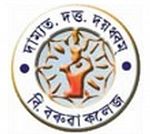            Guwahati-7, AssamADMISSION NOTICE 2020-21(HS 2nd year)www.bborooahcollege.ac.inNOTICE(Date:08.08.2020)This is to inform that Admission to HS 2nd Year Arts, Science and Commerce will take place in online mode from 08-08-2020 to 13-08-2020. Students have to submit the Admission Form in the Online Admission portal at www.bborooahcollege.ac.in                                        Sd/-Dr Satyendra Nath Barman           Principal           B. Borooah College